令和３年度　くりやま暮らし体験事業参加申込書申込日　　　　　年　　月　　日　※申込書に記入いただいた個人情報は「くりやま暮らし体験事業」の目的以外では使用しません。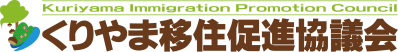 令和２年度　くりやま暮らし体験事業アンケート（必ずご記入ください）問１　くりやま暮らし体験事業に申し込み（体験）された回数は何回目ですか？ 　初めて（問1-1へお進みください）　　２回目　　　３回目　　　４回目　　５回目以上問１で「初めて」とお答えになった方にお伺いします。問1-1　くりやま暮らし体験事業の情報はどこで知りましたか？（複数回答可）くりやま移住促進協議会からの案内　□栗山町移住パンフレット　□ホームページ　□SNS　□インターネット検索　□移住フェア（東京・大阪・名古屋）　□オンライン移住相談（フェア含む）□北海道で暮らそう！ホームページ・メールマガジン・LINE　□北海道で暮らそう！ガイドブック□北の大地への移住情報メールマガジン（北海道庁）　□どさんこ交流テラス　□移住・交流情報ガーデン　□家族・友人から聞いた　□他市町村からの紹介　□その他（　　　　　　　　　　　　　　　　　　　　　　　　　　　　　　　　　　　　　　　　　）問2　くりやま暮らし体験事業に申し込まれた目的は何ですか？　　　完全移住の候補地として　　　　　　　　　二地域居住（※）の候補地として	　その他（　　 　　　　　　　　　　　　　　　　　　　　　　　　　　　　　　　　　　　）※「二地域居住」：現在お住まいの住宅の他にもう一つの住宅（２軒目）をつくること問３　これまで他の市町村（北海道外を含む）でちょっと暮らし体験（短期移住体験）されたことはありますか？　体験されたことがある方は、直近の市町村名と時期、期間を記入ください。　あ　る■市町村名（　　　　　　　）　■時期（　　　　年　　月）　　■期間（　　　　　　）■市町村名（　　　　　　　）　■時期（　　　　年　　月）　　■期間（　　　　　　）　な　い問４　くりやま暮らし体験期間中どのように過ごす予定ですか？（複数回答可）　移住するための住宅（土地）探し　　　　移住するための就業先探し　　栗山町の生活を知るためのまち巡り　　　近隣市町の状況を知るための近隣のまち巡り　その他（　　　　　　　　　　　　　　　　　　　　　　　　　　　　　　　　　　　　　）問５　令和３年度に北海道内でちょっと暮らし体験を予定している市町村はございますか。　あ　る（　　　　　　　　　　市町村）　　　　な　い問6　体験期間中、栗山町についてより詳しく知っていただくため、町内で行われる体験プログラムに1つ以上ご参加いただきます（参加費は実費）。　　□　了承する■くりやま暮らし体験事業について質問や要望などありましたら記入ください。（ふりがな）代表者氏名生年月日（年齢）生年月日（年齢）　　年　　月　　日（　　　　歳）　　年　　月　　日（　　　　歳）　　年　　月　　日（　　　　歳）性別性別（ふりがな）代表者氏名生年月日（年齢）生年月日（年齢）　　年　　月　　日（　　　　歳）　　年　　月　　日（　　　　歳）　　年　　月　　日（　　　　歳）男　女男　女住所〒　　　　－　　　　　　〒　　　　－　　　　　　〒　　　　－　　　　　　〒　　　　－　　　　　　〒　　　　－　　　　　　〒　　　　－　　　　　　〒　　　　－　　　　　　〒　　　　－　　　　　　〒　　　　－　　　　　　〒　　　　－　　　　　　〒　　　　－　　　　　　電話番号（ＦＡＸ番号）（　　　　　　　　　）（　　　　　　　　　）（　　　　　　　　　）携帯電話番号携帯電話番号職業Eメールアドレス優先連絡方法自宅電話　　携帯電話　　Eメール　　その他（　　　　　　　　　　　）自宅電話　　携帯電話　　Eメール　　その他（　　　　　　　　　　　）自宅電話　　携帯電話　　Eメール　　その他（　　　　　　　　　　　）自宅電話　　携帯電話　　Eメール　　その他（　　　　　　　　　　　）自宅電話　　携帯電話　　Eメール　　その他（　　　　　　　　　　　）自宅電話　　携帯電話　　Eメール　　その他（　　　　　　　　　　　）自宅電話　　携帯電話　　Eメール　　その他（　　　　　　　　　　　）自宅電話　　携帯電話　　Eメール　　その他（　　　　　　　　　　　）自宅電話　　携帯電話　　Eメール　　その他（　　　　　　　　　　　）自宅電話　　携帯電話　　Eメール　　その他（　　　　　　　　　　　）自宅電話　　携帯電話　　Eメール　　その他（　　　　　　　　　　　）※申し込みの内容について連絡させていただく場合があります。（平日の9時～17時に連絡が取れる方法をお選びください）※申し込みの内容について連絡させていただく場合があります。（平日の9時～17時に連絡が取れる方法をお選びください）※申し込みの内容について連絡させていただく場合があります。（平日の9時～17時に連絡が取れる方法をお選びください）※申し込みの内容について連絡させていただく場合があります。（平日の9時～17時に連絡が取れる方法をお選びください）※申し込みの内容について連絡させていただく場合があります。（平日の9時～17時に連絡が取れる方法をお選びください）※申し込みの内容について連絡させていただく場合があります。（平日の9時～17時に連絡が取れる方法をお選びください）※申し込みの内容について連絡させていただく場合があります。（平日の9時～17時に連絡が取れる方法をお選びください）※申し込みの内容について連絡させていただく場合があります。（平日の9時～17時に連絡が取れる方法をお選びください）※申し込みの内容について連絡させていただく場合があります。（平日の9時～17時に連絡が取れる方法をお選びください）※申し込みの内容について連絡させていただく場合があります。（平日の9時～17時に連絡が取れる方法をお選びください）※申し込みの内容について連絡させていただく場合があります。（平日の9時～17時に連絡が取れる方法をお選びください）※申し込みの内容について連絡させていただく場合があります。（平日の9時～17時に連絡が取れる方法をお選びください）参加者氏名（代表者以外）参加者氏名（代表者以外）性別代表者との間柄代表者との間柄代表者との間柄生年月日生年月日年齢年齢年齢備考(ふりがな)(ふりがな)男・女年　　月　　日年　　月　　日歳歳歳(ふりがな)(ふりがな)男・女年　　月　　日年　　月　　日歳歳歳(ふりがな)(ふりがな)男・女年　　月　　日年　　月　　日歳歳歳(ふりがな)(ふりがな)男・女年　　月　　日年　　月　　日歳歳歳※くりやま暮らし体験施設を利用されるすべての方をご記入ください。（予定者を含む）※くりやま暮らし体験施設を利用されるすべての方をご記入ください。（予定者を含む）※くりやま暮らし体験施設を利用されるすべての方をご記入ください。（予定者を含む）※くりやま暮らし体験施設を利用されるすべての方をご記入ください。（予定者を含む）※くりやま暮らし体験施設を利用されるすべての方をご記入ください。（予定者を含む）※くりやま暮らし体験施設を利用されるすべての方をご記入ください。（予定者を含む）※くりやま暮らし体験施設を利用されるすべての方をご記入ください。（予定者を含む）※くりやま暮らし体験施設を利用されるすべての方をご記入ください。（予定者を含む）※くりやま暮らし体験施設を利用されるすべての方をご記入ください。（予定者を含む）※くりやま暮らし体験施設を利用されるすべての方をご記入ください。（予定者を含む）※くりやま暮らし体験施設を利用されるすべての方をご記入ください。（予定者を含む）※くりやま暮らし体験施設を利用されるすべての方をご記入ください。（予定者を含む）体験希望施設第１希望緑　酔　庵　　　リーズン93　　　□にしおかの森緑　酔　庵　　　リーズン93　　　□にしおかの森緑　酔　庵　　　リーズン93　　　□にしおかの森緑　酔　庵　　　リーズン93　　　□にしおかの森緑　酔　庵　　　リーズン93　　　□にしおかの森緑　酔　庵　　　リーズン93　　　□にしおかの森緑　酔　庵　　　リーズン93　　　□にしおかの森緑　酔　庵　　　リーズン93　　　□にしおかの森緑　酔　庵　　　リーズン93　　　□にしおかの森緑　酔　庵　　　リーズン93　　　□にしおかの森体験希望施設第２希望緑　酔　庵　　　リーズン93　　　□にしおかの森緑　酔　庵　　　リーズン93　　　□にしおかの森緑　酔　庵　　　リーズン93　　　□にしおかの森緑　酔　庵　　　リーズン93　　　□にしおかの森緑　酔　庵　　　リーズン93　　　□にしおかの森緑　酔　庵　　　リーズン93　　　□にしおかの森緑　酔　庵　　　リーズン93　　　□にしおかの森緑　酔　庵　　　リーズン93　　　□にしおかの森緑　酔　庵　　　リーズン93　　　□にしおかの森緑　酔　庵　　　リーズン93　　　□にしおかの森体験希望施設第３希望緑　酔　庵　　　リーズン93　　　□にしおかの森緑　酔　庵　　　リーズン93　　　□にしおかの森緑　酔　庵　　　リーズン93　　　□にしおかの森緑　酔　庵　　　リーズン93　　　□にしおかの森緑　酔　庵　　　リーズン93　　　□にしおかの森緑　酔　庵　　　リーズン93　　　□にしおかの森緑　酔　庵　　　リーズン93　　　□にしおかの森緑　酔　庵　　　リーズン93　　　□にしおかの森緑　酔　庵　　　リーズン93　　　□にしおかの森緑　酔　庵　　　リーズン93　　　□にしおかの森※リーズン93については２室ありますが、お部屋の振り分けは事務局で行いますので、部屋番号の記入は必要ありません。※リーズン93については２室ありますが、お部屋の振り分けは事務局で行いますので、部屋番号の記入は必要ありません。※リーズン93については２室ありますが、お部屋の振り分けは事務局で行いますので、部屋番号の記入は必要ありません。※リーズン93については２室ありますが、お部屋の振り分けは事務局で行いますので、部屋番号の記入は必要ありません。※リーズン93については２室ありますが、お部屋の振り分けは事務局で行いますので、部屋番号の記入は必要ありません。※リーズン93については２室ありますが、お部屋の振り分けは事務局で行いますので、部屋番号の記入は必要ありません。※リーズン93については２室ありますが、お部屋の振り分けは事務局で行いますので、部屋番号の記入は必要ありません。※リーズン93については２室ありますが、お部屋の振り分けは事務局で行いますので、部屋番号の記入は必要ありません。※リーズン93については２室ありますが、お部屋の振り分けは事務局で行いますので、部屋番号の記入は必要ありません。※リーズン93については２室ありますが、お部屋の振り分けは事務局で行いますので、部屋番号の記入は必要ありません。※リーズン93については２室ありますが、お部屋の振り分けは事務局で行いますので、部屋番号の記入は必要ありません。※リーズン93については２室ありますが、お部屋の振り分けは事務局で行いますので、部屋番号の記入は必要ありません。滞在希望期間　　　　　年　　　　月　　　　日　（　　　曜日）から　　　　　　年　　　　月　　　　日　（　　　曜日）までの　　　　　日間　　　　　年　　　　月　　　　日　（　　　曜日）から　　　　　　年　　　　月　　　　日　（　　　曜日）までの　　　　　日間　　　　　年　　　　月　　　　日　（　　　曜日）から　　　　　　年　　　　月　　　　日　（　　　曜日）までの　　　　　日間　　　　　年　　　　月　　　　日　（　　　曜日）から　　　　　　年　　　　月　　　　日　（　　　曜日）までの　　　　　日間　　　　　年　　　　月　　　　日　（　　　曜日）から　　　　　　年　　　　月　　　　日　（　　　曜日）までの　　　　　日間　　　　　年　　　　月　　　　日　（　　　曜日）から　　　　　　年　　　　月　　　　日　（　　　曜日）までの　　　　　日間　　　　　年　　　　月　　　　日　（　　　曜日）から　　　　　　年　　　　月　　　　日　（　　　曜日）までの　　　　　日間　　　　　年　　　　月　　　　日　（　　　曜日）から　　　　　　年　　　　月　　　　日　（　　　曜日）までの　　　　　日間　　　　　年　　　　月　　　　日　（　　　曜日）から　　　　　　年　　　　月　　　　日　（　　　曜日）までの　　　　　日間　　　　　年　　　　月　　　　日　（　　　曜日）から　　　　　　年　　　　月　　　　日　（　　　曜日）までの　　　　　日間　　　　　年　　　　月　　　　日　（　　　曜日）から　　　　　　年　　　　月　　　　日　（　　　曜日）までの　　　　　日間北海道への移動手段フェリー（津軽海峡フェリー）　□フェリー（その他）　飛行機　　鉄道　　□北海道内滞在のため移動なしフェリー（津軽海峡フェリー）　□フェリー（その他）　飛行機　　鉄道　　□北海道内滞在のため移動なしフェリー（津軽海峡フェリー）　□フェリー（その他）　飛行機　　鉄道　　□北海道内滞在のため移動なしフェリー（津軽海峡フェリー）　□フェリー（その他）　飛行機　　鉄道　　□北海道内滞在のため移動なしフェリー（津軽海峡フェリー）　□フェリー（その他）　飛行機　　鉄道　　□北海道内滞在のため移動なしフェリー（津軽海峡フェリー）　□フェリー（その他）　飛行機　　鉄道　　□北海道内滞在のため移動なしフェリー（津軽海峡フェリー）　□フェリー（その他）　飛行機　　鉄道　　□北海道内滞在のため移動なしフェリー（津軽海峡フェリー）　□フェリー（その他）　飛行機　　鉄道　　□北海道内滞在のため移動なしフェリー（津軽海峡フェリー）　□フェリー（その他）　飛行機　　鉄道　　□北海道内滞在のため移動なしフェリー（津軽海峡フェリー）　□フェリー（その他）　飛行機　　鉄道　　□北海道内滞在のため移動なしフェリー（津軽海峡フェリー）　□フェリー（その他）　飛行機　　鉄道　　□北海道内滞在のため移動なし栗山町への移動手段自家用車　　レンタカー　　鉄道・バス　　　その他（　　　　　　　　　）自家用車　　レンタカー　　鉄道・バス　　　その他（　　　　　　　　　）自家用車　　レンタカー　　鉄道・バス　　　その他（　　　　　　　　　）自家用車　　レンタカー　　鉄道・バス　　　その他（　　　　　　　　　）自家用車　　レンタカー　　鉄道・バス　　　その他（　　　　　　　　　）自家用車　　レンタカー　　鉄道・バス　　　その他（　　　　　　　　　）自家用車　　レンタカー　　鉄道・バス　　　その他（　　　　　　　　　）自家用車　　レンタカー　　鉄道・バス　　　その他（　　　　　　　　　）自家用車　　レンタカー　　鉄道・バス　　　その他（　　　　　　　　　）自家用車　　レンタカー　　鉄道・バス　　　その他（　　　　　　　　　）自家用車　　レンタカー　　鉄道・バス　　　その他（　　　　　　　　　）寝具レンタル希望する（　　組） 希望しない（持ち込み）希望する（　　組） 希望しない（持ち込み）希望する（　　組） 希望しない（持ち込み）希望する（　　組） 希望しない（持ち込み）希望する（　　組） 希望しない（持ち込み）希望する（　　組） 希望しない（持ち込み）寝具レンタル希望の方に、有料にて貸し出し。（1組5,060円（税込）から）寝具レンタル希望の方に、有料にて貸し出し。（1組5,060円（税込）から）寝具レンタル希望の方に、有料にて貸し出し。（1組5,060円（税込）から）寝具レンタル希望の方に、有料にて貸し出し。（1組5,060円（税込）から）寝具レンタル希望の方に、有料にて貸し出し。（1組5,060円（税込）から）